Г. СЕВАСТОПОЛЬСОВЕТ ГАГАРИНСКОГО МУНИЦИПАЛЬНОГО ОКРУГА III СОЗЫВАР Е Ш Е Н И ЕI СЕССИЯ28 СЕНТЯБРЯ 2020 Г.                        № 4                         Г. СЕВАСТОПОЛЬОб утверждении количественного и персонального состава постоянных комиссий Совета Гагаринского муниципального округа             III созываВ соответствии с Законом города Севастополя от 30 декабря 2014 г.                 № 102-ЗС "О местном самоуправлении в городе Севастополе", Уставом внутригородского муниципального образования города Севастополя Гагаринский муниципальный округ, принятым решением Совета Гагаринского муниципального округа    от 01 апреля 2015 г. № 17 «О принятии Устава внутригородского муниципального образования города Севастополя Гагаринский муниципальный округ»,  Регламентом Совета Гагаринского муниципального округа, утвержденного решением Совета Гагаринского муниципального округа от 30 октября 2018 г. № 122 «Об утверждении Регламента Совета Гагаринского муниципального округа в новой редакции», решениями Совета Гагаринского муниципального округа от 06 ноября 2015 г.   № 63 «Об образовании постоянных комиссий Совета Гагаринского муниципального округа», от 06 ноября 2015 г.  № 64 «Об утверждении Положения о постоянных комиссиях Совета Гагаринского муниципального округа», Совет Гагаринского муниципального округаР Е Ш И Л:Утвердить следующий количественный и персональный состав постоянных комиссий Совета Гагаринского муниципального округа III созыва:Постоянная комиссия по вопросам бюджета, финансов, социально-экономического развития, муниципальной собственности и благоустройства в составе членов: Аношенко Павел СергеевичБондаренко Сергей АнатольевичБородавченко Александр АлександровичДондук Сергей ЮрьевичДовгань Светлана ИвановнаЖучков Алексей АлексеевичЗенина Татьяна ВикторовнаКоцюба Оксана ПетровнаОрлова Галина АлександровнаСеменихин Роман СергеевичПостоянная комиссия по вопросам развития туризма, физической культуры, спорта и социальным вопросам в составе членов: 1.	Аношенко Павел Сергеевич2.	Бондаренко Сергей Анатольевич3.	Бородавченко Александр Александрович4.     Главацкий Дмитрий Евгеньевич5.	Дондук Сергей Юрьевич6.	Довгань Светлана Ивановна7.	Жучков Алексей Алексеевич8.	Зенина Татьяна Викторовна9.	Коцюба Оксана Петровна10.	Орлова Галина Александровна11.	Семенихин Роман СергеевичПостоянная комиссия по вопросам депутатской деятельности, этики, законности, правопорядка и развития местного самоуправления в составе членов:1.	Аношенко Павел Сергеевич2.	Бондаренко Сергей Анатольевич3.	Бородавченко Александр Александрович4.	Гнеушев Андрей Александрович5.	Дондук Сергей Юрьевич6.	Довгань Светлана Ивановна7.	Жучков Алексей Алексеевич8.	Зенина Татьяна Викторовна9.	Коцюба Оксана Петровна10.	Орлова Галина Александровна11.	Семенихин Роман Сергеевич12.	Лебедев Александр ВалерьевичНастоящее решение вступает в силу с момента принятия.Контроль исполнения настоящего решения оставляю за собой.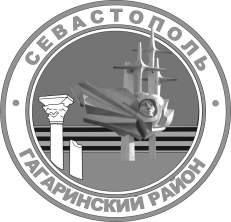 Глава внутригородского муниципального образования,исполняющий полномочия председателя Совета,Глава местной администрации                                                        А.Ю. Ярусов